Примерные положения и движения руками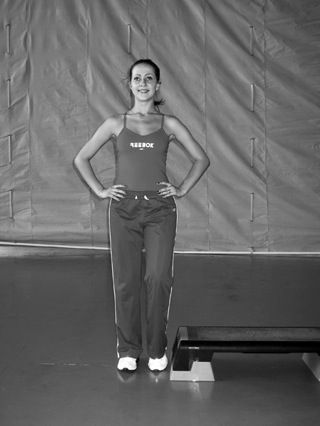 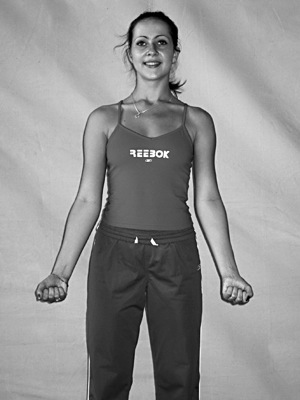 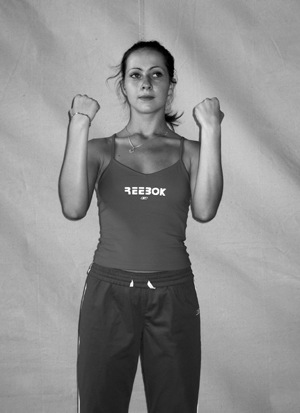 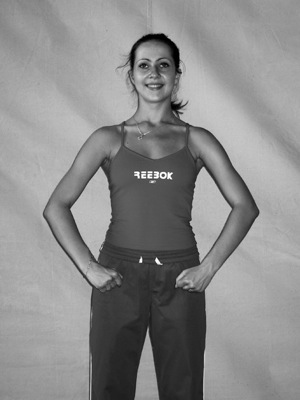 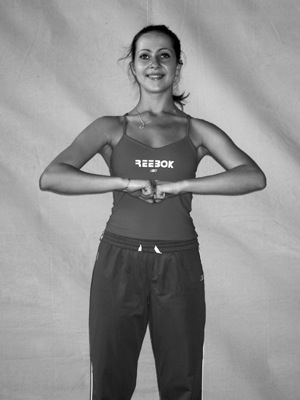 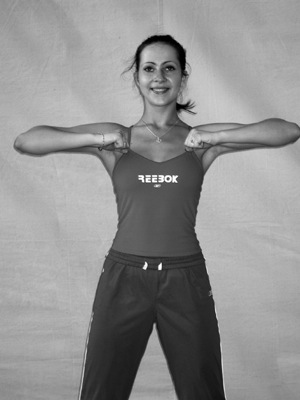 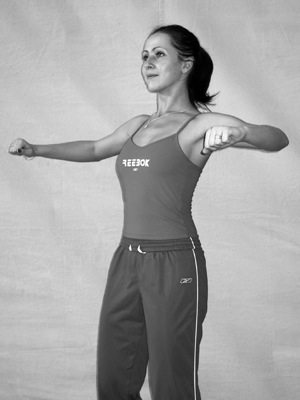 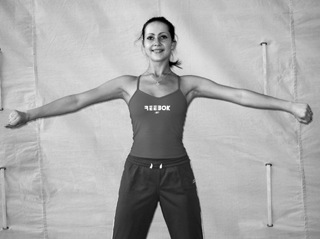 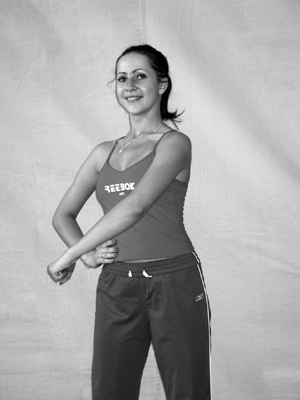 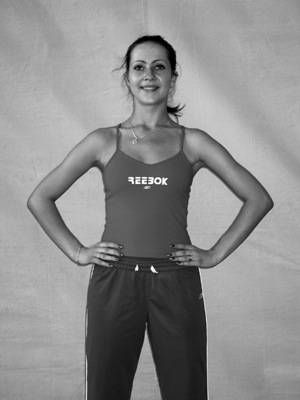 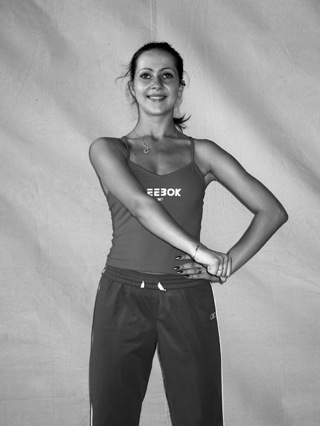 